MINISTÉRIO DA EDUCAÇÃO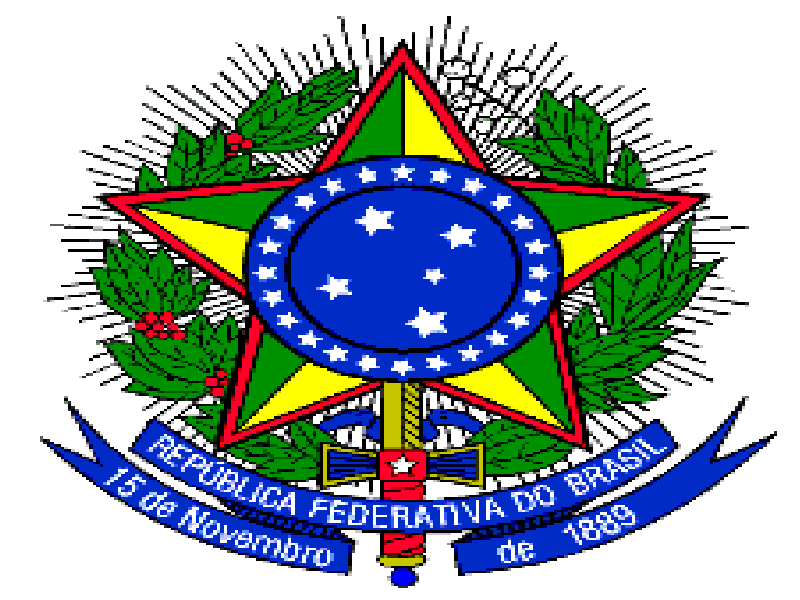 SECRETARIA DE EDUCAÇÃO PROFISSIONAL E TECNOLÓGICAINSTITUTO FEDERAL DE EDUCAÇÃO, CIÊNCIA E TECNOLOGIA DO RIO DE JANEIROEDITAL Nº 17/2022 PROCESSO SELETIVO PARA INGRESSO NO CURSO DE EDUCAÇÃO DE JOVENS E ADULTOS (EJA) INTEGRADA À EDUCAÇÃO PROFISSIONALTERMO DE COMPROMISSO DE ENTREGA DE DOCUMENTOSEu, ______________________________________________________, habilitado(a) no Processo Seletivo 2022.2, Edital Nº 17/2022, grupo __________________, Educação de Jovens e Adultos (EJA) Integrada À Educação Profissional, Campus _________________________________, portador(a) do documento de identificação nº _________________________ e CPF nº ___________________, declaro, estar ciente de que deverei entregar uma cópia de todos os documentos exigidos para a matrícula, se for constato que apresentei documentos falsos, forneci informações inverídicas, utilizei quaisquer meios ilícitos ou descumpri as normas deste Edital, após procedimento que me assegure o contraditório e a ampla defesa, serei desclassificado(a) do processo seletivo, sem prejuízo das sanções penais eventualmente cabíveis. Responsabilizo-me pelas informações prestadas junto a esta Instituição.-------------------------------------------------------------------------------------------------------------------Data:Assinatura do(a) Candidato(a)